5 июля 2023 года состоялось очередное заседание Думы городского округа ЗАТО Свободный.В первую очередь были рассмотрены наиболее приоритетные, важные вопросы:✅ Пассажирские перевозки и ситуацию вокруг автобусных маршрутов.✅ Подготовка к зимнему отопительному сезону управляющих компаний.✅ Благоустройство городского округа. ✅ Подготовка к зимнему отопительному сезону котельной МУП ЖКХ "КЕДР"✅ Плановое отключение горячей воды, в рамках подготовки к зимнему отопительному сезону и ряд других вопросов.Благодарю депутатов и руководителей учреждений за успешную совместную работу и надеюсь на дальнейшее плодотворное сотрудничество.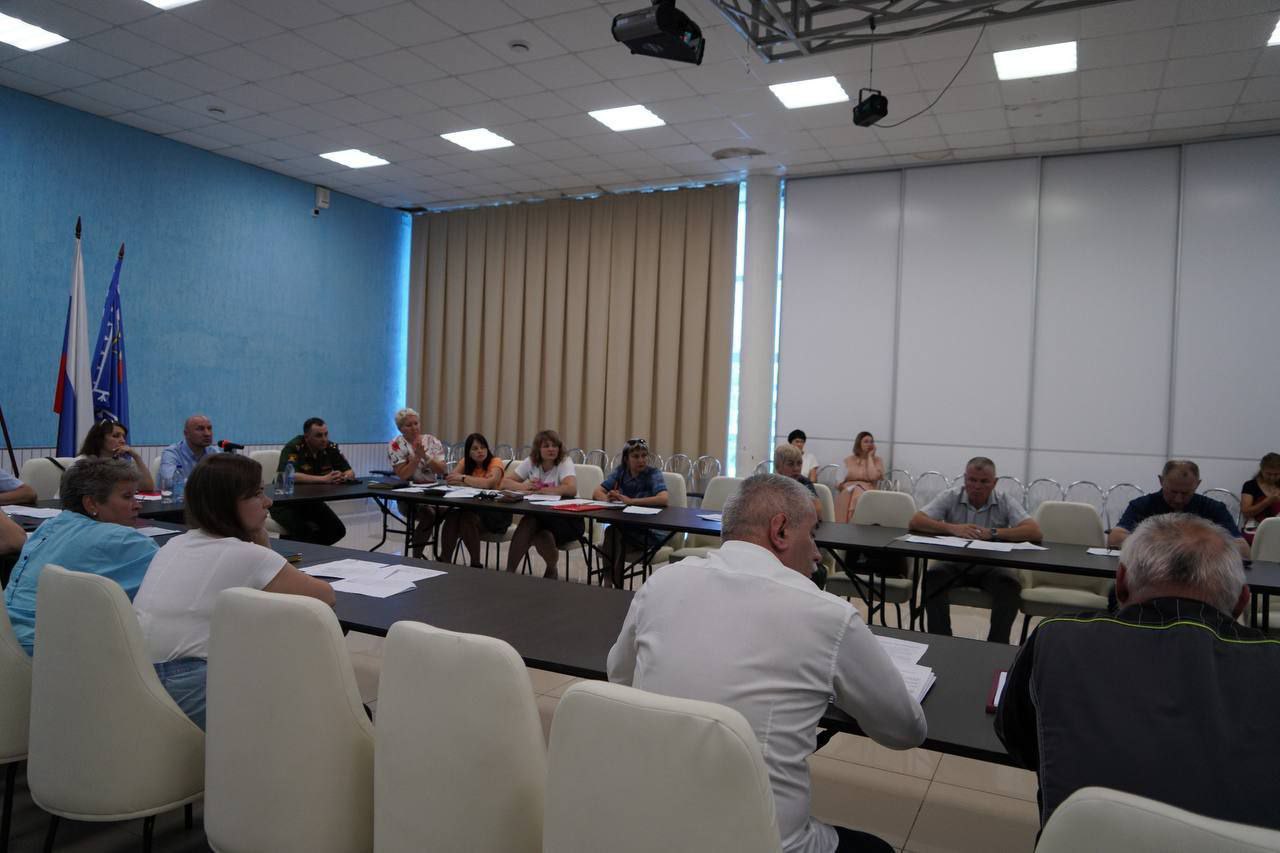 